Приложение 2.2Пример положения о конкурсе, проведенном ПАО «ГМК «Норильский никель»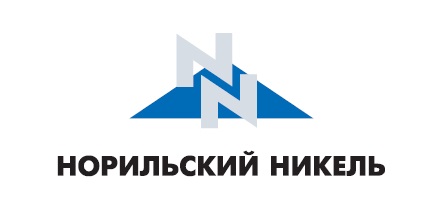 ПОЛОЖЕНИЕ О КОНКУРСЕ СОЦИАЛЬНЫХ ПРОЕКТОВПАО «ГМК «Норильский никель» (далее - Компания) объявляет Конкурс социальных проектов (далее - Конкурс) благотворительной программы «МИР НОВЫХ ВОЗМОЖНОСТЕЙ». Администрирование Конкурса осуществляют Управление благотворительных программ Департамента социальной политики Компании, Управление благотворительных программ Заполярного филиала Компании и Управление региональных проектов АО «Кольская горно-металлургическая компания».ЦЕЛЬ КОНКУРСАПоддержка общественных инициатив и создание условий для устойчивого развития регионов присутствия.ГЕОГРАФИЯ РЕАЛИЗАЦИИ ПРОЕКТОВКрасноярский край – г. Норильск и Таймырский Долгано-Ненецкий район. Мурманская область –  г. Мончегорск, Печенгский район.ГРАНТОВЫЙ ФОНД КОНКУРСАГрантовый фонд Конкурса – 100 млн. рублейНОМИНАЦИИ КОНКУРСАПОЛЮС ДОБРАПроекты, направленные на развитие волонтерского движения и социальной поддержки наименее защищенных слоев населения: граждан пожилого возраста, людей с ограниченными физическими возможностями, детей-сирот и детей, оставшихся без попечения родителей. Сумма гранта  - не более 700 тыс. руб.ПОЛЮС БУДУЩЕГОПроекты, направленные на внедрение новых методик и технологий работы с детьми, подростками и молодежью: развитие социальных компетенций, поддержка научно-технического творчества, профориентационная работа. Сумма гранта  - не более 1000 тыс. руб.ПОЛЮС ГОРОДАПроекты, направленные на модернизацию и реконструкцию учреждений образования, молодежной политики, физической культуры и спорта в целях повышения уровня и качества предоставляемых услуг, а также благоустройство дворов, детских и спортивных площадок как пространств общественной активности. Сумма гранта  - не более 5000 тыс. руб.ПОЛЮС ВОЗРОЖДЕНИЯ Проекты, способствующие сохранению и возрождению культурного наследия, развитию творческого потенциала и различных видов искусства, созданию новых форм досуга.Сумма гранта  - не более 1000 тыс. руб.ПОЛЮС ЭНЕРГИИПроекты, направленные на пропаганду здорового образа жизни, создание условий для развития физической культуры и массового спорта, внедрение новых форматов спортивных мероприятий и увлечений для детей и взрослых.Сумма гранта  - не более 1000 тыс. руб.ПОЛЮС СЕВЕРАДанное направление реализуется по двум номинациям: проекты, направленные на формирование экологической культуры и пропаганду ответственного поведения в сфере экологии и защиты окружающей среды, создание практической площадки для детей и молодежи, проведение акций по благоустройству и озеленению. Сумма гранта  - не более 500 тыс. руб.проекты, направленные на развитие эколого-просветительской деятельности и познавательного арктического туризма, проведение исследований на территории особо охраняемых природных территориях (ООПТ), проведение мероприятий по мониторингу и сохранению численности редких и исчезающих видов животных.Сумма гранта  - не более 5000 тыс. руб.ПОЛЮС РОСТАПроекты, направленные на организационное развитие НКО в целях повышения качества предоставляемых услуг. Сумма гранта  - не более 500 тыс. руб.NEW ПОЛЮС Проекты, способствующие развитию инициативы и активной гражданской позиции детей и подростков. Проекты разрабатываются и реализуются детскими и подростковыми командами на безвозмездной основе. Заявка подается от НКО или муниципальных учреждений. Сумма гранта  - не более 100 тыс. руб.УЧАСТНИКИ КОНКУРСА К участию в Конкурсе приглашаются зарегистрированные в Российской Федерации: некоммерческие организации и объединениягосударственные и муниципальные учрежденияЗаявки от религиозных организаций, политических объединений и партий, коммерческих организаций не принимаются.УСЛОВИЯ УЧАСТИЯ Организация может подать не более одной заявки в одну номинацию.Организации направляют Заявку в соответствии с установленной формой (Приложение №1). Заявка предоставляется в печатном и электронном виде в сроки и по адресам, указанным в разделе КОНСУЛЬТАЦИИ И КОНТАКТЫ. К заявке на конкурс необходимо приложить следующие документы:свидетельство о государственной регистрации организации-заявителяустав организации-заявителярекомендательные/гарантийные письма от партнеров, подрядчиков и т.д. (желательно)Все указанные документы организация-заявитель предоставляет в виде копий, заверенных подписью руководителя и печатью организации. Проекты, несоответствующие требованиям к оформлению заявки, к участию в конкурсе  не допускаются.Компания оставляет за собой право использовать в открытых источниках материалы, представленные на конкурс.ОГРАНИЧЕНИЯ КОНКУРСА Срок реализации проектаМаксимальный срок реализации проектов - 12 месяцев. Начало реализации 1 марта 2016 г., окончание не позднее 1 марта 2017 г.Соотношение статьей бюджета:удельный вес каждой статьи не превышает 30% от общего бюджета: ремонт, оборудование, расходные материалы и пр.размер собственного вклада организации-заявителя и привлеченного из других источников должен составлять не менее 25% от запрашиваемой суммы грантаИсключения:  заработная плата и гонорары (включая налоги) + административные расходы не более 30% от общего бюджетатипографские расходы – до 10%Не поддерживаются проекты, деятельность и расходы по которым направлены на:поддержку и/или участие в избирательных кампаниях поддержку текущей деятельности организации (заработная плата, аренда офиса,  расходы на оборудование офисов и покупку офисной мебели)прямую гуманитарную и иную материальную помощь, а также расходы на оказание экстренной медицинской помощи отдельно взятым лицамвручение денежных премий за участие в мероприятиях проектаиздание книг и производство CD-дисков, разработка интернет-сайтов (если отсутствует иная деятельность по проекту)академические исследования коммерческие проектыКРИТЕРИИ ОЦЕНКИ ПРОЕКТОВ Проекты, поступившие на Конкурс, оценивают независимые эксперты. При рассмотрении заявок Экспертный совет руководствуется следующими критериями:Актуальность и реалистичность проекта, конкретный и значимый результат:наличие сформулированной и обоснованной проблемы цели и задачи соответствуют решаемой проблеме 	измеримость и конкретность ожидаемых результатов	перспективы дальнейшего самостоятельного развития  проектаСтепень разработанности проектной идеи:оптимальность выбранной стратегии для достижения цели новизна и оригинальность проектаналичие анализа рисков и угроз, а также мер по их преодолению наличие индикаторов (количественных и качественных), по которым возможно определить эффективность проекта Экономическая эффективность проекта:соотношение затрат и результатов проекта завышенная стоимость товаров и услугпривлечение средств из других источников на реализацию или развитие проекта Квалификация исполнителей проекта:опыт работы штатных и привлеченных сотрудников по проблематике проекта привлечение волонтеров и их роль в проектеналичие партнеров и их роль в проектеОПРЕДЕЛЕНИЕ ПОБЕДИТЕЛЕЙ И ФИНАНСИРОВАНИЕ ПРОЕКТОВПо итогам экспертизы формируется рейтинговый список проектов на основании выставленных баллов.Организации, проекты которых попали в первые 50% рейтингового списка, объявляются финалистами  и дорабатывают проекты в соответствии с рекомендациями экспертов в установленные сроки. По результатам доработки Экспертный совет определяет победителей Конкурса. КАЛЕНДАРЬ КОНКУРСА ЗАКЛЮЧЕНИЕ ДОГОВОРОВ С ПОБЕДИТЕЛЯМИ Заключение договора на финансирование проектов победителей происходит после официального объявления победителей на сайте Компании. Реализация проектов осуществляется на основании заключенного договора между Компанией и организациями-победителями.Для заключения договора организации-победителю необходимо предоставить оригиналы или заверенные копии:	учредительных документов (устав, свидетельство о государственной регистрации и др.)	лицензии, патенты и т.п. - при заключении договоров о выполнении   работ, оказании услуг и т.п., требующих в соответствии с действующим законодательством наличия соответствующего разрешения	выписки из решения органа управления организации-заявителя, к компетенции которого уставом отнесен вопрос об избрании (назначении) единоличного исполнительного органа (директора, генерального директора)	доверенности на заключение договора (в случае, если договор подписывается не единоличным исполнительным органом организации-заявителя)	бухгалтерского баланса с отметкой налогового органа на последнюю отчетную датубанковские реквизиты организации (справка из банка) ТРЕБОВАНИЯ К ОТЧЕТНОСТИ ПО ПРОЕКТУ Победители Конкурса должны предоставлять содержательные и финансовые отчеты по реализации проекта. Содержательный отчет включает перечень работ, мероприятий и результаты за отчетный период. Финансовый отчет содержит информацию о расходах по проекту, копии финансовых документов за отчетный период. Промежуточные отчеты предоставляются в середине реализации проекта, а итоговые не позднее одного месяца  после завершения проекта. КОНСУЛЬТАЦИИ И КОНТАКТЫ Консультации по участию в Конкурсе, а также прием заявок осуществляется по следующим адресам:(Адреса и контакты)Приложение №1 к положению о конкурсеЗАЯВКА НА УЧАСТИЕ В КОНКУРСЕРуководитель организации                         _____________________ 			(Ф.И.О.)(подпись)Главный бухгалтер				_____________________ 			(Ф.И.О.)(подпись)М.П.	АКТУАЛЬНОСТЬ ПРОЕКТА (не более 0,5 стр.)Проблема, на решение которой направлен проект, – разница между тем, как должно быть, и тем, как есть сейчас. Проект должен быть актуален для конкретной территории (город, район, двор и др.) ЦЕЛЬ И ЗАДАЧИ ПРОЕКТАЦель – для чего реализуется проект (социальная миссия). Задачи – конкретные и измеримые шаги по достижению цели.ЦЕЛЕВАЯ АУДИТОРИЯ ПРОЕКТАБлагополучатели – это те, на кого направлен проект. Почему выбрана данная целевая аудитория?КОМАНДА ПРОЕКТАСотрудники организации и/или привлеченные специалисты, которые будут реализовывать проект: Ф.И.О., должность в организации, зона ответственности в проекте.Как и из каких организаций будут привлекаться волонтеры и их роль в проекте?Какую деятельность будут осуществлять партнеры проекта?  ОПИСАНИЕ И ПЛАН-ГРАФИК РЕАЛИЗАЦИИ ПРОЕКТА Подробное описание деятельности по проекту (о чем проект?)  План-график реализации проекта разделить на три этапа: I этап – например, презентация проекта для целевой группы, отбор участников, приобретение оборудования, ремонтные работы и т.д. II этап – основные мероприятия проекта III этап – например, подведение итогов проекта, презентация результатов проекта в местном сообществе (через СМИ, Интернет, специальные мероприятия), поиск возможностей для дальнейшей реализации проекта. Так же в план-график мероприятий необходимо включить подготовку и предоставление  промежуточного и итогового содержательных и финансовых отчетов.КЛЮЧЕВЫЕ МЕРОПРИЯТИЯ ПРОЕКТА (самые яркие, особо значимые события проекта, от 1 до 5 мероприятий)ПРОДВИЖЕНИЕ ПРОЕКТАКак будет происходить информирование целевой аудитории и общественности о реализации проекта (например, презентация проекта,  публикации в СМИ, приглашение СМИ на мероприятия, размещение информации в социальных сетях).РИСКИ ПРОЕКТА Какие события или обстоятельства могут повлиять на ход реализации проекта, и как команда будет их преодолевать (можно представить в виде SWOT-анализа).ОЖИДАЕМЫЕ РЕЗУЛЬТАТЫ ПРОЕКТА Ожидаемые изменения, позитивная динамика в решении проблемы по итогам реализации  проекта. Количественные показатели: количество благополучателей, проведенных мероприятий и акций,  рисунков, фотографий, собранной помощи (книги, одежда, корм для животных)  и т.д.Качественные показатели: социальный эффект от реализации проекта (измеримый с помощью анкет, интервью, фокус-групп, наблюдений).ЧТО ДАЛЬШЕ?Каким образом предполагается сохранить и расширить достижения данного проекта (после окончания). Предполагается ли тиражирование проекта? Приложение №2СВОДНАЯ ТАБЛИЦА11.2. Детализированная смета с пояснениями и комментариями. 	В случае необходимости некоторые статьи можно исключить из бюджета или добавить новые.11.2.1. Оплата труда персонала и привлеченных специалистовКомментарий к бюджету (обязательно): необходимо обосновать затраты______________________________________________________________________________________________________________________________________________________________11.2.2. Административные расходыКомментарий к бюджету (обязательно): необходимо обосновать затраты______________________________________________________________________________________________________________________________________________________________11.2.3. Командировочные  и транспортные расходыКомментарий к бюджету (обязательно): необходимо обосновать затраты____________________________________________________________________________________________________________________________________________________________________________________________________________________________________________________________________________________________________________________________11.2.4. ОборудованиеКомментарий к бюджету (обязательно): необходимо обосновать затраты______________________________________________________________________________________________________________________________________________________________Расходные материалыКомментарий к бюджету (обязательно): необходимо обосновать затраты______________________________________________________________________________________________________________________________________________________________Услуги сторонних организацийКомментарий к бюджету (обязательно): необходимо обосновать затраты_______________________________________________________________________________Типографские расходы Комментарий к бюджету (обязательно): необходимо обосновать затраты______________________________________________________________________________________________________________________________________________________________2015 год2015 год14 сентября 2015 г.Старт Конкурса, пресс-релиз на официальном сайте Компании http://www.nornik.ru/14-22 сентября 2015 г.Презентации Конкурса Практикум по заполнению проектных заявок14 сентября–9 ноября 2015 г.Разработка проектов, консультации участников, прием заявок9 ноября 2015 г. до 17.00 час. Завершение приема заявокдо 13 ноября 2015 г.Техническая экспертиза заявок16–27 ноября 2015 г.Оценка проектов экспертами30 ноября 2015 г.Публикация рейтинга проектов на сайте1-11 декабря 2015 г.Доработка проектов финалистами11 декабря 2015 г. до 17.00 час.Прием проектов финалистами14-24 декабря 2015 г.Экспертный совет25 декабря 2014 г.Объявление победителейфевраль 2016 г.Тренинг по управлению и продвижению проектов для победителейТренинг «Работа над ошибками» для участников Конкурсадо 1 марта 2016 г.Заключение договоров с победителями1 марта 2016 г.–1 марта 2017 г.Реализация проектов победителямипо отдельному графикуПрием содержательных и финансовых отчетов о реализации проектовРАЗДЕЛ IКАРТОЧКА ПРОЕКТАКАРТОЧКА ПРОЕКТАРегистрационный номер заявки (заполняется сотрудником компании) (заполняется сотрудником компании) НоминацияНазвание проектаОрганизация-заявительРуководитель проектаФамилияИмяОтчествоДолжность в организацииТелефонe-mailТерритория реализации проектаФинансовое обеспечение проектаЗапрашиваемая сумма  (в руб.)Полная стоимость проекта(в руб.)Финансовое обеспечение проектаПродолжительность проектаНачало реализации проектаОкончание реализации проектаПродолжительность проектаКраткое описание проектаОпишите суть, участников и предполагаемый результат проекта (объем - 3-5 предложений)Опишите суть, участников и предполагаемый результат проекта (объем - 3-5 предложений)Партнеры проектаОпишите организации (название) и их вклад в реализацию вашего проекта*подрядчики, которые оказывают услуги за денежные средства, – это не партнеры!!!Опишите организации (название) и их вклад в реализацию вашего проекта*подрядчики, которые оказывают услуги за денежные средства, – это не партнеры!!!РАЗДЕЛ IIИНФОРМАЦИЯ ОБ ОРГАНИЗАЦИИ-ЗАЯВИТЕЛЕИНФОРМАЦИЯ ОБ ОРГАНИЗАЦИИ-ЗАЯВИТЕЛЕОрганизация-заявительЮридический адресФактический адресТелефон\факс (+ код города), электронный адрес (e-mail)Банковские реквизитыСчетНаименование банкаКор/счетБИКИННКППРуководитель организацииФамилияИмяОтчествоДолжность в организацииТелефонe-mailБухгалтер организацииФамилияИмяОтчествоДолжность в организацииТелефонe-mailИнформация о деятельности организации:Информация о деятельности организации:Информация о деятельности организации:Дата создания,  миссия организации, основная деятельностьОбъем не более 0,5 стр.Объем не более 0,5 стр.Основные достижения:  реализованные акции и проектыОбъем не более 0,5 стр.Объем не более 0,5 стр.РАЗДЕЛ IIIОПИСАНИЕ ПРОЕКТА№ п/пМероприятиеДатаОтветственныйПодготовительный этапПодготовительный этапПодготовительный этапПодготовительный этап1.1.1.2.Основной этапОсновной этапОсновной этапОсновной этап2.1.2.2.Заключительный этапЗаключительный этапЗаключительный этапЗаключительный этап3.1.3.2.ДатаМероприятияМестопроведенияУчаст-ники(кто и кол-во)Инструменты  измерения результатов(фото, анкеты,рисунки и т.д.)РАЗДЕЛ IVБЮДЖЕТ ПРОЕКТАСтатья расходовОграни-ченияЗапрашиваемая сумма, в руб.Собственный вклад и вклад партнеров,в руб.,не менее 25% от запрашиваемой суммыВсего,в руб.Заработная плата и гонорары (включая налоги) ≤ 30%Административные расходы (банковские расходы, связь, аренда помещения, коммунальные услуги и т.д.)≤ 30%Командировочные и транспортные расходы≤ 30%Оборудование (в т.ч. аренда)≤ 30%Расходные материалы≤ 30%Оплата услуг сторонних организаций≤ 30%Типографские расходы≤ 10%…ИТОГО:00,0000,0000,00Должностьв проектеСумма в месяцКол-во месяцевЗапрашиваемая суммаСобственный вклад и вклад партнеровВсегоРуководитель проектаБухгалтер проектаСпециалист Привлеченные специалистыИ т.д…Всего, в т.ч. НДФЛ:Страховые взносы:ИТОГО:Запрашиваемая суммаСобственный вклад и вклад партнеровВсегоАренда, коммунальные услуги Банковские расходыИтого:Запрашиваемая суммаСобственный вклад и вклад партнеровВсегоОплата услуг транспортной компании для доставки оборудования/перевозки участников мероприятийИтого:Запрашиваемая суммаСобственный вклад и вклад партнеровВсегоОборудование – ТМЦ длительного использования (оргтехника, мебель и др.)Итого:Запрашиваемая суммаСобственный вклад и вклад партнеровВсегоМатериалы для ремонта, декоративно-прикладного творчества, канцелярские товары и др.Итого:Запрашиваемая суммаСобственный вклад и вклад партнеровВсегоСтроительные, ремонтные и монтажные (демонтажные) работы, дизайн и пр.Итого:Запрашиваемая суммаСобственный вклад и вклад партнеровВсегоИзготовление баннеров, печать дипломов и т.д.Итого: